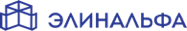 Реквизиты организации

Полное наименование организации Общество с ограниченной ответственностью «ЭлинАльфа»Сокращенное наименование организацииООО «ЭлинАльфа»ИНН    7802336417КПП   772801001ОГРН     1057812713090Юридический адрес: 117342, г. Москва, ул. Введенского, д. 23А, стр. 3, помещ. 62/20Фактический адрес:  107078, г. Москва, ул. Новая Басманная, д.23, стр 2Телефон/Факс:                                  +7-495–783-30-48